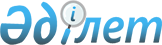 О внесении изменения и дополнения в постановление Правительства Республики Казахстан от 1 сентября 2009 года № 1293 "Об утверждении перечня инвестиционных стратегических проектов"
					
			Утративший силу
			
			
		
					Постановление Правительства Республики Казахстан от 25 апреля 2014 года № 398. Утратило силу постановлением Правительства Республики Казахстан от 8 августа 2022 года № 543.
      Сноска. Утратило силу постановлением Правительства РК от 08.08.2022 № 543.
      Правительство Республики Казахстан ПОСТАНОВЛЯЕТ: 
      1. Внести в постановление Правительства Республики Казахстан от 1 сентября 2009 года № 1293 "Об утверждении перечня инвестиционных стратегических проектов (САПП Республики Казахстан, 2009 г., № 37, ст. 358) следующие изменение и дополнение: 
      преамбулу изложить в следующей редакции:
      "В соответствии с подпунктом 10) статьи 1 Закона Республики Казахстан от 8 января 2003 года "Об инвестициях" Правительство Республики Казахстан ПОСТАНОВЛЯЕТ:";
      перечень инвестиционных стратегических проектов, утвержденный указанным постановлением:
      дополнить строкой, порядковый номер 30, следующего содержания: 
      " 
                                                                          ".
      2. Настоящее постановление вводится в действие со дня его подписания и подлежит официальному опубликованию.
					© 2012. РГП на ПХВ «Институт законодательства и правовой информации Республики Казахстан» Министерства юстиции Республики Казахстан
				
30
Проектирование и строительство плавильного цеха № 4 по производству феррохрома Актюбинского завода ферросплавов – филиала акционерного общества "Транснациональная компания "Казхром"
Премьер-Министр
Республики Казахстан
К. Масимов